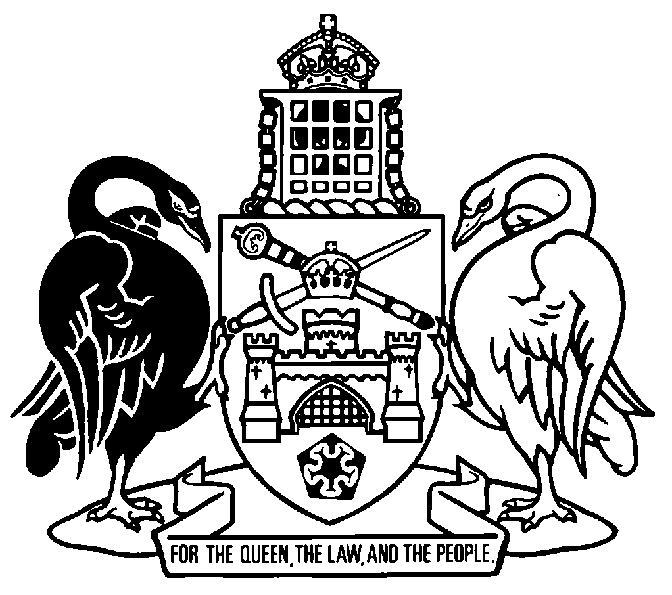 Australian Capital TerritoryElectoral (Redistribution of Electorates for the ACT Legislative Assembly) Determination 2003*Notifiable instrument NI2003—380made under theElectoral Act 1992, s 35 (Redistribution of electorates)The Augmented Electoral Commission for the Australian Capital Territory determines that:The boundaries of the Legislative Assembly electorates into which the Australian Capital Territory is to be redistributed are as shown on the map certified by the members of the Augmented Commission and lodged in file number 03/5133 at the office of the Australian Capital Territory Electoral Commission; and The names of the electorates and the number of members of the Legislative Assembly to be elected from each electorate, are:Brindabella (5 members);Ginninderra (5 members); andMolonglo (7 members).A simplified map of the electoral boundaries is attached to this notice for information purposes.Augmented Electoral Commission for the Australian Capital Territory12 September 2003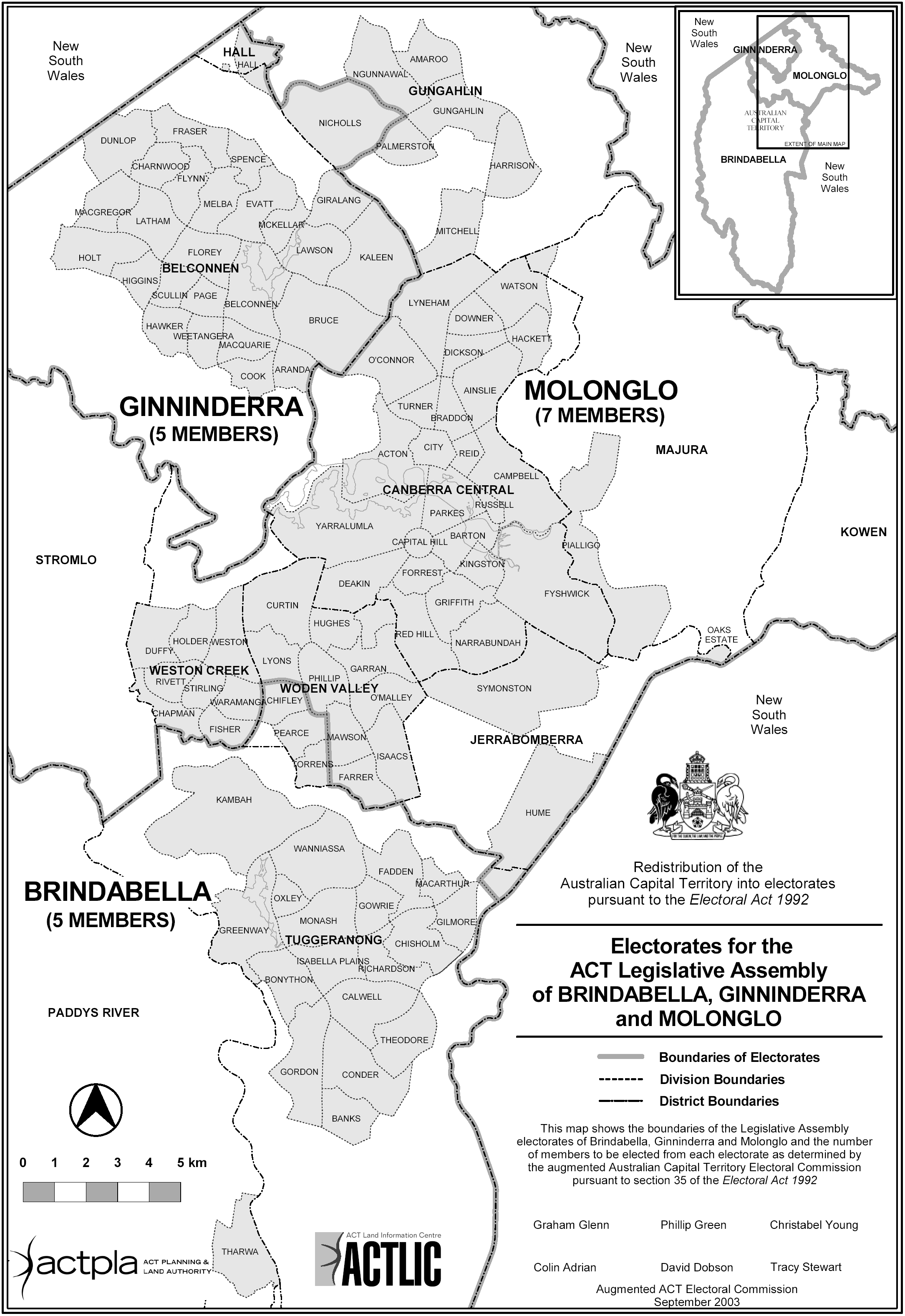 Graham GlennPhillip GreenChristabel YoungColin AdrianDavid DobsonTracy Stewart